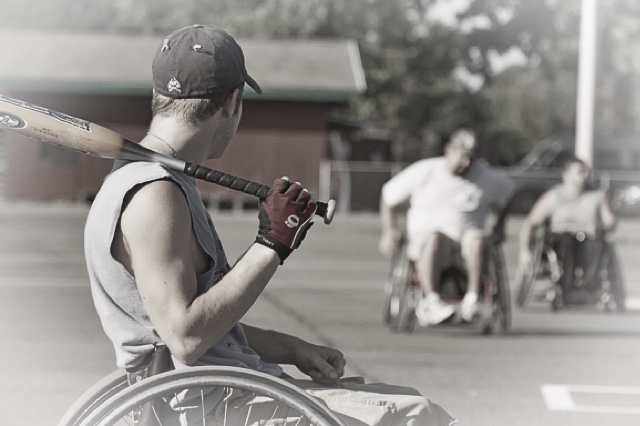  The winning team will advance to play in the Regional Tournament! The event will be held at the Country Woods Baptist Church in Byram MS! We look forward to you coming out and supporting Your Home Team! 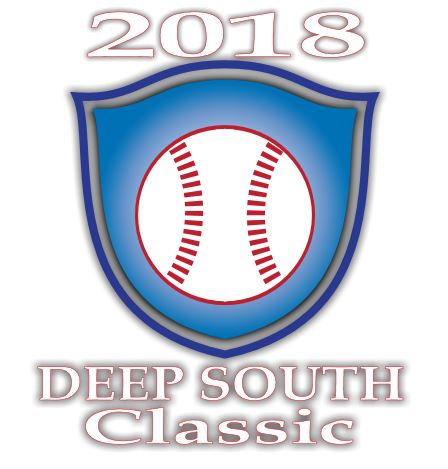 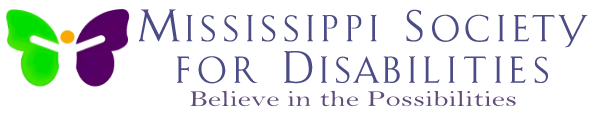 